QSchemeMarksAOsPearson Progression Step and Progress descriptor1a=M11.1b2ndCalculate probabilities from relative frequency tables and real data.1a = 0.4A11.1b2ndCalculate probabilities from relative frequency tables and real data.1a(2)1b=M13.1a4thUnderstand set notation.1b  = 0.864A11.1b4thUnderstand set notation.1b(2)1cP(SA) == 0.136 ≠ P(S) × P(A) ==0.163…M12.14thUnderstand and use the definition of independence in probability calculations.1cSo, S and A are not statistically independent.A12.44thUnderstand and use the definition of independence in probability calculations.1c(2)1dB and C are not mutally exclusiveB12.2a3rdUnderstand and use the definition of mutually exclusive in probability calculations.1dBeing in team C does not exclude the possibility of winning a bronze medalB12.43rdUnderstand and use the definition of mutually exclusive in probability calculations.1d(2)1e =M13.1b5thCalculate conditional probabilities using formulae.1e= 0.424A11.1b5thCalculate conditional probabilities using formulae.1e(2)(10 marks)(10 marks)(10 marks)(10 marks)(10 marks)NotesNotesNotesNotesNotesQSchemeMarksAOsPearson Progression Step and Progress descriptor2a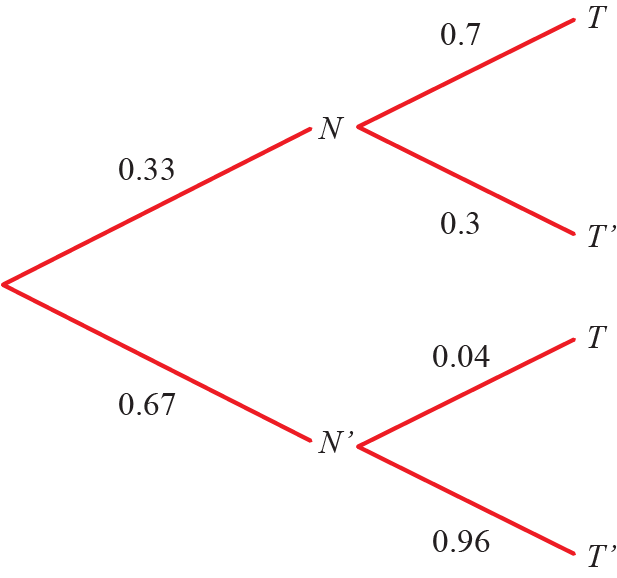 Let N~ new tyre and T~ trackingP(N) = 0.33 and P(T) = 0.670.7, 0.3, 0.04 and 0.96B1B1B12.51.1b1.1b3rdDraw and use tree diagrams with three branches and/or three levels.2a(3)2bP(exactly one defect) = 0.33 × 0.3 + 0.67 × 0.04M13.1b5thUnderstand the language and notation of conditional probability.2b= 0.1258A11.1b5thUnderstand the language and notation of conditional probability.2b(2)2c1 − P(no defects) =1− 0.67 × 0.96 × 0.65M13.1b5thUnderstand the language and notation of conditional probability.2c= 0.5819… awrt 0.582 (3 d.p.)A11.1b5thUnderstand the language and notation of conditional probability.2c(2)2dTo have their cars checked regularly as there is over a 50 % chance they need new tyres, tracking or brake pads.B13.2a5thUnderstand the language and notation of conditional probability.2d(1)(8 marks)(8 marks)(8 marks)(8 marks)(8 marks)NotesNotesNotesNotesNotesQSchemeMarksAOsPearson Progression Step and Progress descriptor3aP(E'|F') = orM13.1a4thCalculate probabilities using set notation.3a=or 0.783 (3 s.f.)A11.1b4thCalculate probabilities using set notation.3a(2)3bP(E) × P(F) = 0.25 × 0.4 = 0.1 ≠ P(EF) = 0.12M12.14thUnderstand and use the definition of independence in probability calculations.3bSo, E and F are not statistically independent.A12.44thUnderstand and use the definition of independence in probability calculations.3b(2)3c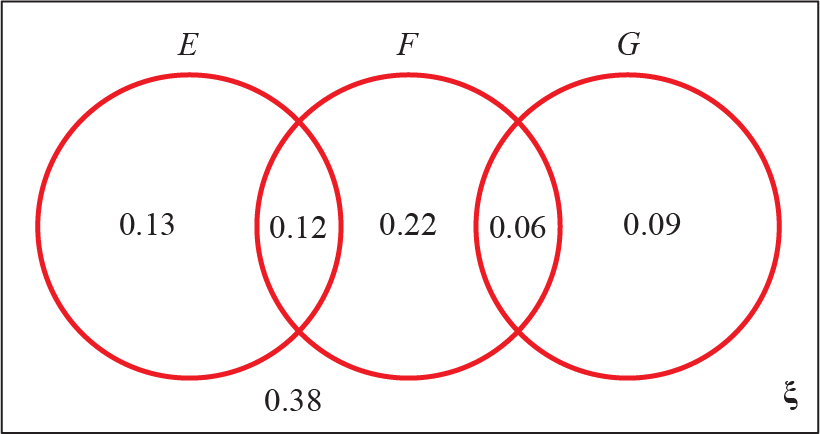 Use of independence and all values in G correct.All values correct.B1M1A1M1A12.53.1a1.1b1.1b1.1b3rdUnderstand and use Venn diagrams for multiple events.3c(5)3dP([FG]') = 0.13 + 0.38M13.1a4thCalculate probabilities using set notation.3d= 0.51A11.1b4thCalculate probabilities using set notation.3d(2)(11 marks)(11 marks)(11 marks)(11 marks)(11 marks)NotesNotesNotesNotesNotesQSchemeMarksAOsPearson Progression Step and Progress descriptor4a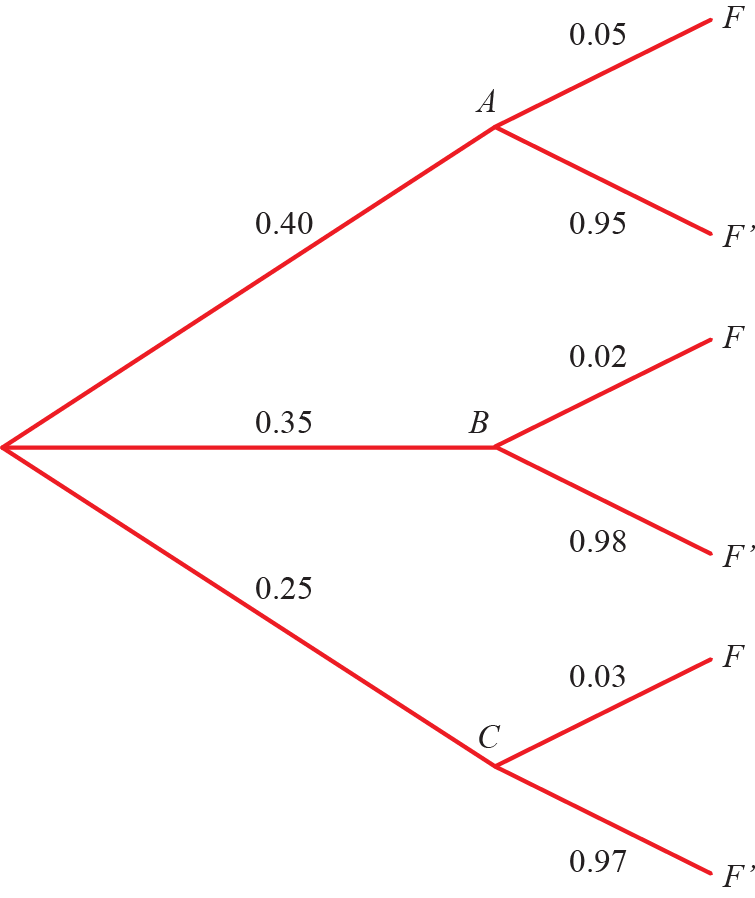 Let F ~ faultyB1B1B12.51.1b1.1b3rdDraw and use tree diagrams with three branches and/or three levels.4a(3)4bP(BF') = 0.35 × 0.98M11.1b5thUnderstand and calculate conditional probabilities in the context of tree diagrams.4b = 0.343A11.1b5thUnderstand and calculate conditional probabilities in the context of tree diagrams.4b(2)4cP(F) = 0.4 × 0.05 + 0.35 × 0.02 + 0.25 × 0.03M11.1b5thUnderstand and calculate conditional probabilities in the context of tree diagrams.4c= 0.0345A11.1b5thUnderstand and calculate conditional probabilities in the context of tree diagrams.4c(2)4dP(C'|F) ===M1A1ft3.1b1.25thCalculate conditional probabilities using formulae.4d0.7826... or (accept awrt 0.783)A11.1b5thCalculate conditional probabilities using formulae.4d(3)(10 marks)(10 marks)(10 marks)(10 marks)(10 marks)NotesNotesNotesNotesNotesQSchemeMarksAOsPearson Progression Step and Progress descriptor5a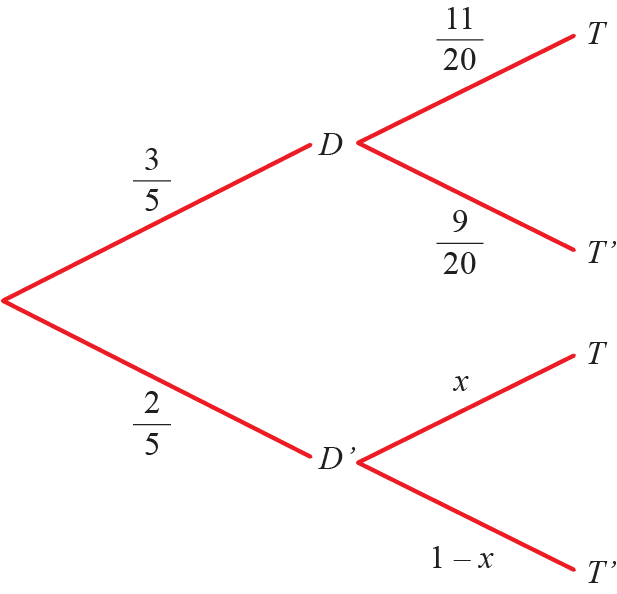 T = hand assignments in on time, D = start assignments on the day they are issuedB1B1B12.51.1b1.1b2ndDraw and use simple tree diagrams with two branches and two levels.5a(3)5biP(TD) = P(T|D) × P(D)M13.1b5thUnderstand and calculate conditional probabilities in the context of tree diagrams.5bi==or 0.33A11.1b5thUnderstand and calculate conditional probabilities in the context of tree diagrams.5bi(2)5biiM13.1b5thUnderstand and calculate conditional probabilities in the context of tree diagrams.or 0.841…A11.1bP(T''D') =M11.1bor 0.0633… (accept awrt 0.0633)A11.1b(4)5cP(TD) =≠ P(T) × P(D) =M12.14thUnderstand and use the definition of independence in probability calculations.5cSo, T and D are not statistically independent.A12.44thUnderstand and use the definition of independence in probability calculations.5c(2)(11 marks)(11 marks)(11 marks)(11 marks)(11 marks)Notes5bii Alternative solutionP(T''D') = 1 − P(TD)P(TD) ==P(T''D') = 1 −=Notes5bii Alternative solutionP(T''D') = 1 − P(TD)P(TD) ==P(T''D') = 1 −=Notes5bii Alternative solutionP(T''D') = 1 − P(TD)P(TD) ==P(T''D') = 1 −=Notes5bii Alternative solutionP(T''D') = 1 − P(TD)P(TD) ==P(T''D') = 1 −=Notes5bii Alternative solutionP(T''D') = 1 − P(TD)P(TD) ==P(T''D') = 1 −=